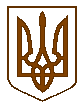 ПЕРВОМАЙСЬКА  МІСЬКА  РАДАП Р О Т О К О Л«26 »  т р а в н я  2022 року    м. Первомайськ                                           29 СЕСІЇ    VIII  СКЛИКАННЯВсього обрано депутатів  -  38Зареєстровані на сесії міської ради  -   29                     (з міським головою - 30)Відсутні  - 9Згідно з частиною дванадцятою статті 46 Закону України "Про місцеве самоврядування в Україні" сесія може розглядати питання, внесені до порядку денного і приймати з них рішення.Звучить Державний Гімн України.Міський голова Олег ДЕМЧЕНКО, який є головуючим на пленарному засіданні 29 чергової сесії міської ради, оголосив хвилину мовчання в знак глибокої шани всім тим, хто поклав життя на вівтар свободи і незалежності нашої держави внаслідок збройної агресії російської федерації проти України.Запрошені: депутати Миколаївської обласної ради, члени виконавчого комітету, представники правоохоронних органів, Служби безпеки України, керівники підприємств, установ, організацій, відповідальні працівники виконавчого комітету міської ради, представники засобів масової інформації.Олег Михайлович оголосив, що на пленарному засіданні міської ради присутній народний депутат України від партії «Слуга народу» ДИРДІН Максим Євгенович та депутат Миколаївської обласної ради Віталій Михайлович ПОРХУН. Після чого головуючий зауважив, що для подальшої роботи пленарного засідання необхідно обрати робочі органи.Надійшла пропозиція обрати до складу секретаріату депутатів міської ради  Світлану КУЧМУ та  Оксану ЛЕНТОВСЬКУ.По зазначеній пропозиції проведено поіменне голосування.Підсумки поіменного голосування:«за» - 27 «проти» - 0«утримались» - 1«не голосували» - 2Пропозиція приймається.Надійшла пропозиція до складу лічильної комісії обрати депутатів міської ради – Ярославу БІЛОУС, Тетяну ДмитрієвУ та Павла МАМОТЕНКА.По пропозиції проведено поіменне голосування.Підсумки поіменного голосування:«за» - 24«проти» - 1«утримались» - 0«не голосували» - 5Пропозиція приймається.Далі Олег Михайлович запросив секретаріат, депутатів міської ради Світлану КУЧМУ і Оксану ЛЕНТОВСЬКУ, та лічильну комісію, депутатів міської ради Ярославу БІЛОУС, Тетяну ДмитрієвУ та Павла МАМОТЕНКА зайняти місця та приступити до виконання своїх обов’язків.Головуючий наголосив на тому, що необхідно затвердити порядок денний та регламент роботи  пленарного засідання 29 сесії міської ради.Надійшла пропозиція:- Взяти запропонований порядок денний та регламент роботи пленарного засідання 29 сесії міської ради за основу.По пропозиції проведено поіменне голосування.Підсумки поіменного голосування:«за» - 29«проти» - 0«утримались» - 0«не голосували» - 1Пропозиція приймається.Міський голова Олег ДЕМЧЕНКО зазначив, що від Погоджувальної ради надійшла рекомендація  д о п о в н и т и   порядок  денний  питанням :- Про внесення змін до рішення міської ради  від 24.06.2021 року № 53 «Про припинення  юридичних осіб Комунального підприємства  «Житло», Комунального підприємства  «Житло-Плюс» та Комунального підприємства «Кодима» шляхом ліквідації».                                 По рекомендації проведено поіменне голосування.Підсумки поіменного голосування:«за» - 29«проти» - 0«утримались» - 0«не голосували» - 1 Рекомендація приймається.	Євген ДИРДІН – депутат міської ради, довів до відома присутніх, що 23.05.2022 року відбулось засідання постійної комісії міської ради з питань бюджету та фінансів, планування соціально-економічного розвитку, інвестицій, торгівлі, послуг та розвитку підприємництва, де ним, як головою зазначеної комісії, було запропоновано :          - винести на розгляд сесії додатковий проєкт рішення щодо призупинення діяльності Української православної церкви московського патріархату та релігійних організацій, які є частиною російської православної церкви, на території Первомайської міської територіальної громади.	Євген Михайлович підкреслив, що 5 депутатів, які були присутні на засіданні комісії та входять до її складу, одностайно підтримали надану пропозицію, за що він їм безмежно вдячний. Але, продовжив Євген ДИРДІН, на засіданні Погоджувальної ради,  після активного обговорення, пропозиція щодо винесення додаткового проєкту на розгляд міської ради не набрала необхідної кількості голосів. 	Виступаючий зазначив, що у Парламенті зареєстрований законопроєкт від 22.03.2022 року № 7204 «Про заборону Московського патріархату на території України", поданий народним депутатом України О.Савчук.  Депутат наголосив, що на сьогодні вже є  рішення інших громад щодо призупинення діяльності Української православної церкви московського патріархату, таких як Броварська міська громада, Конотопська, Переяславська та інші.  	Далі Євген Михайлович навів приклади діяльності митрополита Онуфрія.  Так, у листопаді 2008 року, зі слів виступаючого, очільник УПЦ МП публічно заявляв, що Голодомор 1930-х років український народ «заслужив»; у День памʼяті та примирення 8 травня у Верховній Раді тривало урочисте засідання, під час якого виступив президент України, присутні стоячи вшановували імена тих, хто був удостоєний звання Героя України за участь в обороні Вітчизни на сході нашої держави, а митрополит Онуфрій не відреагував на цю промову,  навіть, не підвівся.	Завершуючи свій виступ, Євген Михайлович закликав депутатський корпус перед тим, як голосувати за внесення додаткового проєкту рішення щодо призупинення діяльності Української православної церкви московського патріархату,  не забувати тих бійців, які загинули від рук окупанта, тих жінок і дівчат, які були замордовані російською армією, тих дітей, які були поранені або вбиті окупантами та пам’ятати всі жертви, які загинули внаслідок російської агресії.Ярослава БІЛОУС – депутат міської ради, повністю погодилась  з ДИРДІНИМ Є.М.  та зазначила, що, як на її думку, церкви не змінили свою юрисдикцію та досі підпорядковуються московському патріархату.  Ярослава Валеріївна звернулась до депутатів підтримати внесення додаткового питання. 	По пропозиції Євгена ДИРДІНА щодо внесення до порядку денного додаткового проєкту рішення «Про призупинення діяльності Української православної церкви московського патріархату та релігійних організацій, які є частиною російської православної церкви, на території Первомайської міської територіальної громади» проведено поіменне голосування.Підсумки поіменного голосування:«за» - 21«проти» - 0«утримались» - 0«не голосували» - 9Пропозиція приймається.Надійшла пропозиція порядок денний та регламент роботи пленарного засідання 29 сесії міської  ради затвердити в цілому.По зазначеній пропозиції проведено поіменне голосування.Підсумки поіменного голосування:«за» - 28	«проти» - 0«утримались» - 1«не голосували» - 1ВИРІШИЛИ: порядок денний та регламент роботи  пленарного засідання                        29 сесії міської ради затвердити в цілому.До порядку денного  пленарного засідання міської ради внесені питання:Про затвердження Комплексної програми соціального захисту   «Громада, де зручно всім» на 2022-2025 роки.Про внесення змін до рішення міської ради від 28.01.2021 року № 12 «Про затвердження цільової Програми «Фінансова підтримка комунального некомерційного підприємства «Первомайська центральна міська багатопрофільна лікарня» Первомайської міської ради» на                  2021 - 2023 роки».Про  внесення змін до рішення міської ради від 04.12.2020 року № 7                    «Про визначення кількісного і затвердження персонального складу  виконавчого комітету Первомайської  міської  ради.  Про безоплатну передачу транспортного засобу з балансу                                   КНП «ПЦМБЛ» на баланс КП «Флора» та закріплення майна в оперативне управління.Про зняття з контролю рішень Первомайської міської ради.Про облік на балансі комунального підприємства «Затишок» неприватизованих квартир.Про передачу гуманітарної допомоги від міста Добрич, Болгарія.                    Про прийняття майна.Про уповноваження виконавчого комітету міської ради на прийняття, облік та розподіл гуманітарної допомоги. Про внесення змін до рішення міської ради  від 24.06.2021 року № 53 «Про припинення  юридичних осіб Комунального підприємства «Житло», Комунального підприємства «Житло-Плюс» та Комунального підприємства  «Кодима» шляхом ліквідації». Про призупинення діяльності Української православної церкви московського патріархату та релігійних організацій, які є частиною російської православної церкви, на території Первомайської міської територіальної громади.1. СЛУХАЛИ: Про затвердження Комплексної програми соціального захисту   «Громада, де зручно всім» на 2022-2025 роки.ДОПОВІДАЧ:  Ольга КОЛЕСНІЧЕНКО – начальник управління соціального                           захисту населення Первомайської міської радиНадійшла пропозиція :- Затвердити запропонований проєкт рішення. Проведено поіменне голосування.Підсумки поіменного голосування:«за» - одностайноВИРІШИЛИ: затвердити запропонований проєкт рішення.                        (Рішення № 1 та результати поіменного голосування додаються).2. СЛУХАЛИ: Про внесення змін до рішення міської ради від 28.01.2021 року № 12 «Про затвердження цільової Програми «Фінансова підтримка комунального некомерційного підприємства «Первомайська центральна міська багатопрофільна лікарня» Первомайської міської ради» на  2021 - 2023 роки».ДОПОВІДАЧ: Олег ЧЕКРИЖОВ -  головний лікар комунального                         некомерційного підприємства «Первомайська центральна                         міська багатопрофільна лікарня» Первомайської міської ради» Надійшла пропозиція :- Затвердити запропонований проєкт рішення. Проведено поіменне голосування.Підсумки поіменного голосування:«за» - одностайноВИРІШИЛИ: затвердити запропонований проєкт рішення.                        (Рішення № 2 та результати поіменного голосування додаються).3. СЛУХАЛИ: Про внесення змін до рішення міської ради від 04.12.2020 року № 7 «Про визначення кількісного і затвердження персонального складу  виконавчого комітету Первомайської  міської  ради».  ДОПОВІДАЧ: Ольга ЯГНЮК – начальник загального відділу                          апарату виконавчого комітету міської ради Надійшла пропозиція:- Взяти запропонований проєкт рішення за основу.Проведено поіменне голосування.Підсумки поіменного голосування:«за» - одностайно	Міський голова Олег ДЕМЧЕНКО зазначив, що депутатам був надісланий проєкт рішення у новій редакції – з урахуванням наданих пропозицій та корегувань.	В обговоренні взяли участь :	Євген ДИРДІН – депутат міської ради, вніс пропозицію :провести голосування з кожного пункту проєкту рішення окремо.По зазначеній рекомендації  проведено поіменне голосування.        Підсумки поіменного голосування:        «за» - 25        «проти» - 2        «утримались» - 0         «не голосували» -  3Пропозиція приймається.Тетяна УШКАРЬОВА – депутат міської ради, запропонувала із зазначеного питання провести таємне голосування.По зазначеній пропозиції  проведено поіменне голосування.        Підсумки поіменного голосування:        «за» - 8        «проти» - 0        «утримались» - 2         «не голосували» -  20Пропозиція не приймається.	Микола ЮРЧЕНКО – депутат міської ради, вніс пропозицію :провести голосування за проєкт рішення у запропонованій редакції, тобто одне голосування за всі кандидатури разом.По зазначеній пропозиції  проведено поіменне голосування.        Підсумки поіменного голосування:        «за» - 9        «проти» - 0        «утримались» - 1         «не голосували» -  20Пропозиція не приймається.	Руслан ЦИМБАЛЮК – депутат міської ради, запропонував у проєкті рішення змінити черговість розгляду кандидатур, а саме :  спочатку провести голосування за КОНУПА Олега Івановича, а потім -  за кандидатуру БОНДАРЧУКА Сергія Олександровича. По зазначеній пропозиції  проведено поіменне голосування.        Підсумки поіменного голосування:        «за» - 10        «проти» - 0        «утримались» - 2         «не голосували» - 18Пропозиція не приймається.	Василь КАПАЦИНА – депутат міської ради, зазначив, що у додатку до проєкту рішення є одна вільна кандидатура та запропонував: увести до персонального складу виконавчого комітету Первомайської міської ради  АНТОНЮКА Олександра Семеновича – заступника командира добровольчого формування № 1, який з перших днів воєнного стану в Україні бере активну участь у формуванні добровольчого загону.По зазначеній рекомендації  проведено поіменне голосування.        Підсумки поіменного голосування:        «за» - 29        «проти» - 0        «утримались» - 0         «не голосували» -  1Пропозиція приймається.	Надійшла пропозиція : визначити  кількісний склад виконавчого комітету Первомайської міської ради  -  15 осіб.По зазначеній пропозиції  проведено поіменне голосування.        Підсумки поіменного голосування:        «за» - одностайно	Надійшла пропозиція :виключити із персонального складу виконавчого комітету Первомайської міської ради   ЄЛЬШИНА Дмитра Анатолійовича  - у зв’язку зі звільненням його з посади старости Кінецьпільського старостинського округу Первомайської міської територіальної громади.По зазначеній пропозиції  проведено поіменне голосування.        Підсумки поіменного голосування:        «за» - 28        «проти» - 1        «утримались» - 0         «не голосували» -  1Пропозиція приймається.	Надійшла пропозиція :виключити із персонального складу виконавчого комітету Первомайської міської ради ПАВЛЕНКО Олену Вікторівну - у зв’язку зі звільненням її з посади старости Підгороднянського старостинського округу Первомайської міської територіальної громади.По зазначеній пропозиції  проведено поіменне голосування.        Підсумки поіменного голосування:        «за» - 28        «проти» - 0        «утримались» - 0         «не голосували» -  2Пропозиція приймається.	Надійшла пропозиція :увести до персонального складу виконавчого комітету Первомайської міської ради БИЧКОВА Анатолія Степановича – начальника Первомайського районного територіального центру комплектування та соціальної підтримки.По зазначеній пропозиції  проведено поіменне голосування.        Підсумки поіменного голосування:        «за» - одностайно	Надійшла пропозиція :увести до персонального складу виконавчого комітету Первомайської міської ради БАЖАНА  Олександра Володимировича – генерального директора              ПрАТ "Первомайський МКК".По зазначеній пропозиції  проведено поіменне голосування.        Підсумки поіменного голосування:        «за» - 28        «проти» - 0        «утримались» - 0         «не голосували» -  2Пропозиція приймається.	Надійшла пропозиція :увести до персонального складу виконавчого комітету Первомайської міської ради ЛИСОГО Олександра Григоровича - начальника управління житлово-комунального господарства міської ради.По зазначеній пропозиції  проведено поіменне голосування.        Підсумки поіменного голосування:        «за» - одностайно	Надійшла пропозиція :увести до персонального складу виконавчого комітету Первомайської міської ради СУРГАЯ Сергія Володимировича – командира військової частини А2183.По зазначеній пропозиції  проведено поіменне голосування.        Підсумки поіменного голосування:        «за» - одностайно	Надійшла пропозиція :увести до персонального складу виконавчого комітету Первомайської міської ради БОНДАРЧУКА Сергія Олександровича – начальника відділу взаємодії з органами місцевого самоврядування Первомайської районної державної адміністрації.По зазначеній пропозиції  проведено поіменне голосування.        Підсумки поіменного голосування:        «за» - 16        «проти» - 0        «утримались» - 0         «не голосували» - 14Пропозиція не приймається.	Надійшла пропозиція : увести до персонального складу виконавчого комітету Первомайської міської ради МИХАЙЛЮКА Володимира Валентиновича - інженера управління культури, національностей, релігій, молоді та спорту Первомайської міської ради.По зазначеній пропозиції  проведено поіменне голосування.        Підсумки поіменного голосування:        «за» - 18        «проти» - 1        «утримались» - 1         «не голосували» - 10Пропозиція не приймається.	Надійшла пропозиція : увести до персонального складу виконавчого комітету Первомайської міської ради КОНУПА Олега Івановича – фізичну особу-підприємця.По зазначеній пропозиції  проведено поіменне голосування.        Підсумки поіменного голосування:        «за» - 12        «проти» - 3        «утримались» - 2         «не голосували» - 13Пропозиція не приймається.	Надійшла пропозиція :увести до персонального складу виконавчого комітету Первомайської міської ради АНТОНЮКА Олександра Семеновича – заступника командира добровольчого формування № 1.По зазначеній пропозиції  проведено поіменне голосування.        Підсумки поіменного голосування:        «за» - 24        «проти» - 0        «утримались» - 0         «не голосували» -  6Пропозиція приймається.	Після обговорення проведено поіменне голосування.          Підсумки поіменного голосування:          «за» - 16          «проти» - 0          «утримались» - 3          «не голосували» - 11ВИРІШИЛИ: рішення не прийнято, так як не набрало необхідної кількості                        голосів.  (Результати поіменного голосування додаються).4. СЛУХАЛИ: Про безоплатну передачу транспортного засобу з балансу                                   КНП «ПЦМБЛ» на баланс КП «Флора» та закріплення майна в оперативне управління.ДОПОВІДАЧ : Олена АРТЕМ’ЄВА - виконуюча обов’язки начальника                           управління комунальної власності та земельних відносин                           міської радиНадійшла пропозиція :- Затвердити запропонований проєкт рішення. Проведено поіменне голосування.Підсумки поіменного голосування:«за» - 28	«проти» - 0«утримались» - 0«не голосували» - 2ВИРІШИЛИ: затвердити запропонований проєкт рішення.                        (Рішення № 3 та результати поіменного голосування додаються).5. СЛУХАЛИ: Про зняття з контролю рішень Первомайської міської ради.ДОПОВІДАЧ : Ольга АРАЧКОВСЬКА – керівник апарату міської ради Надійшла пропозиція :- Затвердити запропонований проєкт рішення. Проведено поіменне голосування.Підсумки поіменного голосування:«за» - 28	«проти» - 0«утримались» - 0«не голосували» - 2ВИРІШИЛИ: затвердити запропонований проєкт рішення.                        (Рішення № 4 та результати поіменного голосування додаються).6. СЛУХАЛИ: Про облік на балансі комунального підприємства «Затишок» неприватизованих квартир.ДОПОВІДАЧ: Олександр ЛИСИЙ – начальник управління       житлово-комунального господарства міської ради Надійшла пропозиція :- Затвердити запропонований проєкт рішення. Проведено поіменне голосування.Підсумки поіменного голосування:«за» - 28	«проти» - 0«утримались» - 0«не голосували» - 2ВИРІШИЛИ: затвердити запропонований проєкт рішення.                        (Рішення № 5 та результати поіменного голосування додаються).7. СЛУХАЛИ: Про передачу гуманітарної допомоги від міста Добрич, Болгарія. ДОПОВІДАЧ: Тетяна ЗАРИЦЬКА – начальник управління економічного                                            розвитку територіальної громади міської ради  Надійшла пропозиція :- Затвердити запропонований проєкт рішення. Проведено поіменне голосування.Підсумки поіменного голосування:«за» - 29	«проти» - 0«утримались» - 0«не голосували» - 1ВИРІШИЛИ: затвердити запропонований проєкт рішення.                        (Рішення № 6 та результати поіменного голосування додаються).8. СЛУХАЛИ:  Про прийняття майна.ДОПОВІДАЧ: Тетяна ЗАРИЦЬКА – начальник управління економічного                                            розвитку територіальної громади міської ради  Надійшла пропозиція :- Затвердити запропонований проєкт рішення. Проведено поіменне голосування.Підсумки поіменного голосування:«за» - 29	«проти» - 0«утримались» - 0«не голосували» - 1ВИРІШИЛИ: затвердити запропонований проєкт рішення.                        (Рішення № 7 та результати поіменного голосування додаються).9. СЛУХАЛИ:  Про уповноваження виконавчого комітету міської ради на прийняття, облік та розподіл гуманітарної допомоги. ДОПОВІДАЧ: Тетяна ЗАРИЦЬКА – начальник управління економічного                                            розвитку територіальної громади міської ради  Надійшла пропозиція :- Затвердити запропонований проєкт рішення. Проведено поіменне голосування.Підсумки поіменного голосування:«за» - 29	«проти» - 0«утримались» - 0«не голосували» - 1ВИРІШИЛИ: затвердити запропонований проєкт рішення.                        (Рішення № 8 та результати поіменного голосування додаються).10. СЛУХАЛИ:  Про внесення змін до рішення міської ради  від 24.06.2021 року № 53 «Про припинення  юридичних осіб Комунального підприємства «Житло», Комунального підприємства «Житло-Плюс» та Комунального підприємства  «Кодима» шляхом ліквідації».ДОПОВІДАЧ: Олександр ЛИСИЙ – начальник управління       житлово-комунального господарства міської ради Надійшла пропозиція :- Затвердити запропонований проєкт рішення. Проведено поіменне голосування.Підсумки поіменного голосування:«за» - 28	«проти» - 0«утримались» - 0«не голосували» - 2ВИРІШИЛИ: затвердити запропонований проєкт рішення.                        (Рішення № 9 та результати поіменного голосування додаються).11. СЛУХАЛИ:  Про призупинення діяльності Української православної церкви московського патріархату та релігійних організацій, які є частиною російської православної церкви, на території Первомайської міської територіальної громади.ДОПОВІДАЧ: Євген ДИРДІН – депутат міської ради Надійшла пропозиція:- Взяти запропонований проєкт рішення за основу.Проведено поіменне голосування.Підсумки поіменного голосування:«за» - 23	«проти» - 0«утримались» - 0«не голосували» - 7Пропозиція приймається.В обговоренні взяли участь :Євген ДИРДІН – депутат міської ради, запропонував спочатку провести голосування з пункту першого в такій редакції :«1. Затвердити звернення Первомайської міської ради до Верховної Ради України щодо вжиття заходів з призупинення діяльності Української православної церкви московського патріархату та релігійних організацій (об’єднань)».По зазначеній пропозиції  проведено поіменне голосування.        Підсумки поіменного голосування:        «за» - 22        «проти» - 0        «утримались» - 0         «не голосували» -  8Пропозиція приймається.	Тимур ГЛУШКО – депутат міської ради, голова постійної комісії міської ради з питань етики, регламенту, законності, запобігання корупції та врегулювання конфлікту інтересів, міжнародного співробітництва, взаємодії з органами державної влади та місцевого самоврядування, інформаційної і регуляторної політики та розвитку територій громади, звернувся до представників управління юридичної,  кадрової та мобілізаційно-оборонної  роботи  апарату виконавчого комітету міської ради з проханням надати депутатському корпусу юридичне трактування щодо пункту другого проєкту рішення в такій редакції :	«2. Призупинити на території Первомайської міської територіальної громади у період правового режиму воєнного стану будь-які зібрання чи заходи у приміщеннях Української православної церкви московського патріархату, які є частиною російської православної церкви та прилеглих до них територій».	На що Олена ЗАРИЦЬКА – начальник управління юридичної,  кадрової та мобілізаційно-оборонної  роботи  апарату виконавчого комітету міської ради, зачитала норми, які прописані на сьогодні у діючому законодавстві.  Після чого в обговоренні питання взяли участь: Максим дирдін – народний депутат України від партії «Слуга народу»;Георгій СТОЯНОВСЬКИЙ – настоятель храму Святого Спиридона;Ярослава БІЛОУС, Євген ДИРДІН, Наталія ОЛІШЕВСЬКА, Тетяна УШКАРЬОВА, Микола ЮРЧЕНКО – депутати Первомайської міської ради.Ігор СОТСЬКИЙ – депутат міської ради, вніс пропозицію пункт 2 проєкту рішення викласти в такій редакції : «Направити запити до Миколаївської обласної військової адміністрації та управління культури, національностей та релігій Миколаївської обласної державної адміністрації для отримання інформації щодо знаходження на території Первомайської міської територіальної громади культових споруд, церков (релігійних організацій), які мають приналежність за будь-якими ознаками, або безпосередньо чи опосередковано підпорядковуються московському патріархату».По зазначеній пропозиції  проведено поіменне голосування.        Підсумки поіменного голосування:        «за» - 21        «проти» - 0        «утримались» - 1         «не голосували» -  8Пропозиція приймається.	Після обговорення проведено поіменне голосування.          Підсумки поіменного голосування:          «за» - 25          «проти» - 0          «утримались» - 0          «не голосували» - 5ВИРІШИЛИ: затвердити запропонований проєкт рішення в цілому.             (Рішення № 10 та результати поіменного голосування додаються).	Міський голова Олег ДЕМЧЕНКО запропонував повернутись до розгляду питання «Про внесення змін до рішення міської ради від 04.12.2020 року № 7 "Про визначення кількісного і затвердження персонального складу  виконавчого комітету Первомайської  міської  ради"».  По пропозиції проведено поіменне голосування. (Процедурне питання).Підсумки поіменного голосування:«за» - 27«проти» - 0«утрималось» - 0«не голосували» - 3Пропозиція приймається.     12. СЛУХАЛИ: Про внесення змін до рішення міської ради від 04.12.2020 року № 7 «Про визначення кількісного і затвердження персонального складу  виконавчого комітету Первомайської  міської  ради».  ДОПОВІДАЧ: Ольга ЯГНЮК – начальник загального відділу                          апарату виконавчого комітету міської ради Надійшла пропозиція:- Взяти запропонований проєкт рішення за основу.Проведено поіменне голосування.Підсумки поіменного голосування:«за» - 26«проти» - 0«утрималось» - 0«не голосували» - 4Пропозиція приймається.     Руслан ЦИМБАЛЮК – депутат міської ради, вніс пропозицію :у  проєкті  рішення  замінити  кандидатуру «КОНУП Олег»  на «ДОВЖУК Олександр».По зазначеній пропозиції  проведено поіменне голосування.        Підсумки поіменного голосування:        «за» - 18        «проти» - 1        «утримались» - 3         «не голосували» -  8Пропозиція не приймається.	Василь КАПАЦИНА – депутат міської ради, запропонував: увести до персонального складу виконавчого комітету Первомайської міської ради  АНТОНЮКА Олександра Семеновича – заступника командира добровольчого формування № 1.По зазначеній рекомендації  проведено поіменне голосування.        Підсумки поіменного голосування:        «за» - 24        «проти» - 0        «утримались» - 1         «не голосували» -  5Пропозиція приймається.	Після обговорення проведено поіменне голосування.          Підсумки поіменного голосування:          «за» - 25          «проти» - 0          «утримались» - 1          «не голосували» - 4ВИРІШИЛИ: затвердити запропонований проєкт рішення в цілому.             (Рішення № 11 та результати поіменного голосування додаються).Міський голова Олег ДЕМЧЕНКО зазначив, що питання порядку денного розглянуті та закрив 29 чергову сесію Первомайської міської ради             VIII скликання.Звучить Державний  Гімн України.                                                  Пленарне засідання 29 чергової сесії міської ради  закінчило свою роботу об 12 год. 35 хв.Міський голова                                                                               Олег ДЕМЧЕНКООльга АРАЧКОВСЬКА